SVRHA VREDNOVANJAOsim dijagnostičkog i sumativnog vrednovanja, u online okruženju najbolja vrsta vrednovanja je formativna.Formativno vrednovanje provodi se tijekom učenja i poučavanja sa svrhom prikupljanja informacija o napredovanju učenika, utvrđivanja manjkavosti u učenju i prepoznavanja jakih strana učenika da bi se unaprijedilo buduće učenje i poučavanje. Tijekom formativnog vrednovanja učenik aktivno promišlja o svom učenju te ga unapređuje promjenom strategija učenja kako bi što uspješnije svladao odgojno - obrazovne ishode.Provođenjem formativnog vrednovanja potičemo samoregulaciju učenja što podrazumijeva  postavljanje osobnih ciljeva učenja i praćenje; odnosi se na razvoj znanja, vještina i stavova koji podržavaju i pospješuju učenje.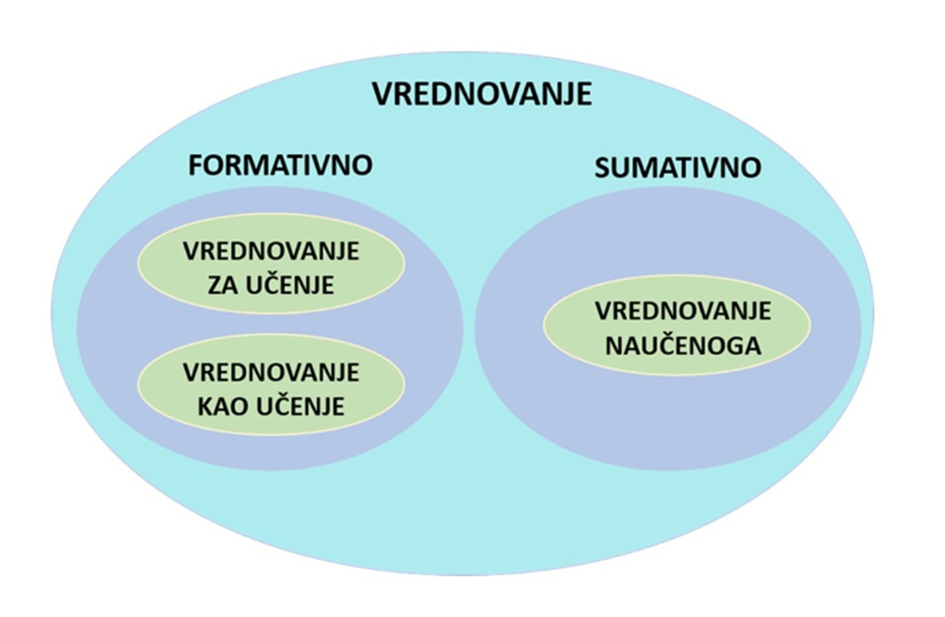 Vrednovanje ZA učenje provodi se kontinuirano tijekom procesa učenja i poučavanjane rezultira ocjenomprikupljanje informacija i dokaza o procesu učenja te interpretacija tih informacija kako bi učenici unaprijedili proces učenja, a učitelj poučavanjeučenicima se pruža mogućnost da tijekom procesa učenja steknu uvid u to kako mogu unaprijediti svoje učenje  povratna informacija o procesu poučavanjaučeniku omogućuje preuzimanje odgovornosti nad vlastitim učenjemučitelj daje učenicima jasne povratne informacije o procesu učenja, odnosno o tome gdje se učenici nalaze na svom putu do ostvarenosti odgojno - obrazovnih ishodapovjerenje učenika jer je sam proces vrednovanja transparentnijiPRIMJERI VREDNOVANJA ZA UČENJE:Učitelj daje povratnu informaciju o razini ostvarenosti ishoda.Učitelj u bilješke zapisuje u čemu je učenik uspješan, a što treba poboljšati i na koji način.Učitelj tijekom provjere zadaće spoznaje da više od pola razreda griješi rješavajući isti zadatak.Slijedi prikaz metoda i aktivnosti vrednovanja za učenje. Ističem da je za online okruženje važno uzeti u obzir koja su nam načela vrednovanja bitna poput načela jasnoće, pravednosti i praktičnosti. Ovdje bih istaknula listu za procjenu, domaću zadaću, radne listiće, pitanja i odgovore, kvizove i prezentacije. 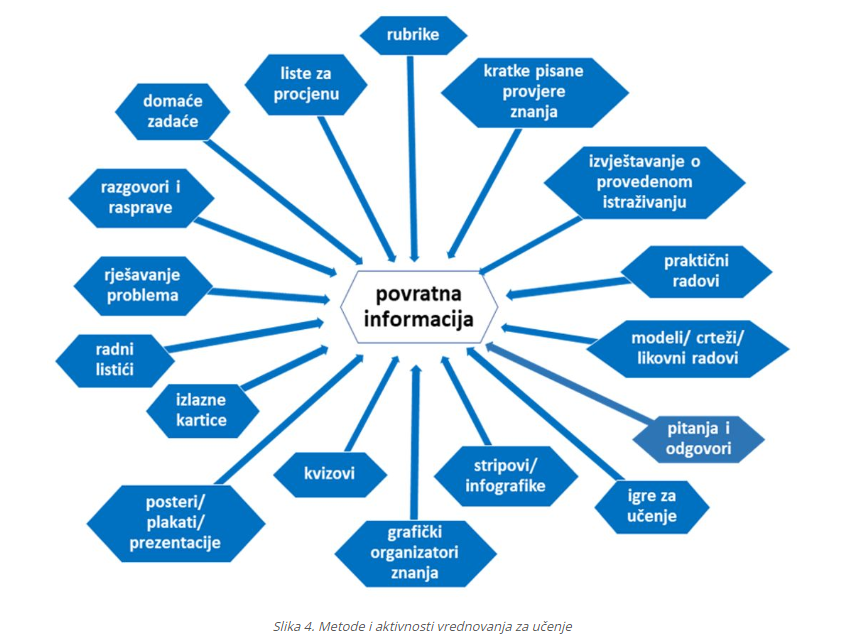 Samovrednovanje kao vrednovanje za učenjeprimjeri: bilješke koje učenici vode o svom učenju, razgovor s učiteljem u procesu učenja, zapisivanje razmišljanja o svom učenjunajčešće se koriste liste za procjenu i rubrike (učeniku omogućuju procjenu što je u njihovom uratku dobro, a što nije, odnosno, na kojoj razini su usvojili neko znanje ili vještinu. Kriterije vrednovanja u rubrikama potrebno je unaprijed dogovoriti i razraditi s učenicima.) na temelju povratne informacije učenik treba znati kako poboljšati vrednovanje svojega procesa učenja. Istovremeno, ona motivira i pozitivno djeluje na njegov osjećaj da samostalno upravlja svojim učenjemPraćenje učenikaomogućuje učitelju procijeniti što svaki pojedini učenik doista zna i možepisanje bilješke u, npr. OneNote, ClassDojo, Schoology ili Mahara e-portfolioRefleksijaaktivno poticanja učenika na promišljanjeprovodi se nakon svakog malog koraka u učenju, a odgovore tražiti od svih učenika. U online okruženju najbolja metoda je odgovor na postavljeno pitanje. U nastavi i učionici te metode bi bile: podizanje ili spuštanje palca, podizanje papirića u određenoj boji (crveni: NE, zeleni: DA), podizanje različitih simbola koji su ranije podijeljeni svim učenicima. Povratna informacijagdje su učenici u svom učenju, kamo i kuda trebaju ići i kako najuspješnije ostvariti definirane ishodepisane povratne informacije koje označuju što je bilo dobro, a što zahtjeva daljnji rad učenika rezultira povećanim i poboljšanim razumijevanjem procesa učenjapodrazumijeva konkretnu i jasnu povratnu informaciju: jasna uputa što treba popravitiMOŽETE KORISTITI: ljestvice procjene – popis aktivnosti ili zadataka koje učenik izvodi, a s pomoću kojeg sam prati realizaciju i uspješnoste-portfolio – zbirka digitalnih radova koju učenik izrađuje tijekom školovanjapraćenje tijekom rada – uporaba online sustava za opažanje i davanje brzih povratnih informacija učenicima.Vrednovanje KAO učenje temelji se na ideji da učenici vrednovanjem učepodrazumijeva samovrednovanje (samorefleksiju) i vršnjačko vrednovanjeaktivno uključivanje učenika u proces vrednovanja uz podršku učitelja učenici znaju koji su ciljevi učenja i kriteriji vrednovanja te ih prepoznaju u svojim radovima.doprinosi razvoju samostalnosti, samoinicijative i samokontrole učenjaUčitelj prati što učenici misle o svojemu učenju, korištenim strategijama i prilagodbama učenjaosigurava povratnu informaciju koja pomaže učeniku da se usmjeri na proces učenja i buduće korake u učenjune rezultira ocjenomPRIMJERI VREDNOVANJA KAO UČENJA:Učenik samostalno priocjenjuje što mu je jasno, a što još uvijek ne razumije.Učenik na temelju analitičke rubrike* vrednuje rad svojeg prijatelja iz razreda.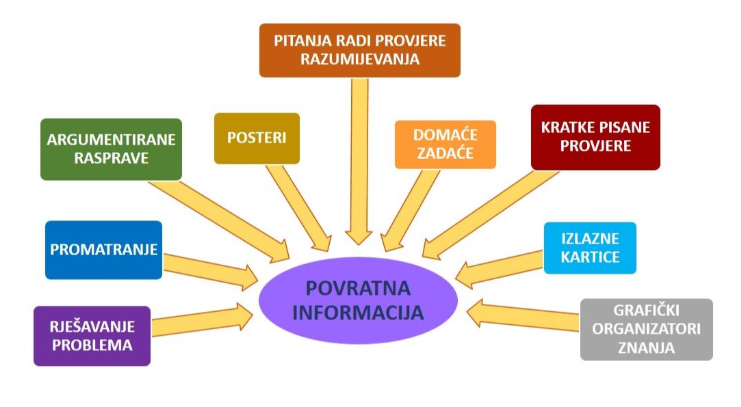 